Name ______________	Driving Practice Worksheet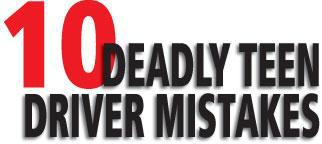 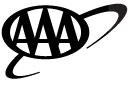 (New York State law minimum: 50 hours)*Advanced drivers only	** 5a.m.-9p.m. Downstate OnlyAVOID THE “10 DEADLIES”Risk Taking, Texting & Talking, Un-Buckled, Music, Speed, Rowdy Riders,DUI/Drugs, Late Night Driving, Peer Pressure, OverconfidenceFor practice tips and NYS laws governing teen driving with a permit, please log ontoTeenDriving.AAA.com► Turn off the music► Turn off the music► Turn off the music► No Passengers► No Passengers► Always wear seat belts► Always wear seat belts► Always wear seat belts► Drive with headlights on► Drive with headlights on► Drive with headlights on► Drive with headlights onSupervisingDrivingLocalArterialRain/Night**3-Pt Turn/DateDriverTimeStreetsRoadsHighway*Snow*(15 hrs)Parking